PROFESSIONAL EDUCATION REQUIREMENTS - TEACHER PREPARATION____ EDFN 2400  Foundations for Teaching (3) ____ EDFN 3301  Issues in Education (3) ____ EDFN 3310  Educational Psychology (3)____ SPED 2300  Exceptional Learners in Schools and Communities (3)____ MEDA 3570 Educational Technology (2) ____ READ 4657 Disciplinary Literacy:  Assessing and Instructing Adolescents (3)    PROFESSIONAL SEMESTER: 12____ CUAI 4580  Residency II: Student Teaching (9)  Spring____ CUAI 4581 Residency II: Seminar (3)   SpringTOTAL HOURS: 29     TEACHING CONTENT AREA LICENSE REQUIREMENTS (subject to change):STUDENTS MUST ACHIEVE GRADES OF “C” OR HIGHER IN ALL MAJOR CONTENT CLASSES.
PRAXIS TEST AREAS SHOULD INFORM CHOICES IN ELECTIVES/CHOICES IN MAJOR COURSEWORK.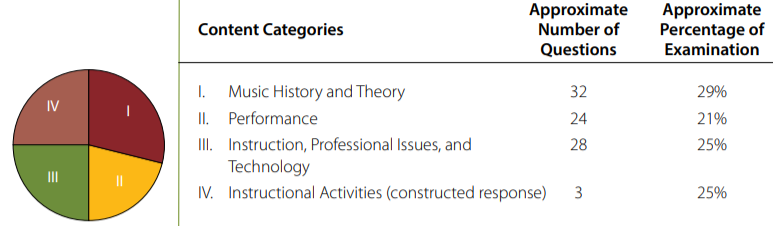 Figure 1. Content Categories for Praxis exam test code 5114 “Music: Content and Instruction”________________________________________________________________________________________________________________________________________________________________________________________________Additional major and degree requirements may apply. For major and degree requirements it is necessary to meet with your major advisor. 	revised 3/9/2020                                               	